ANALISIS PENGENDALIAN INTERNAL ATAS PERSEDIAAN DAN PEMBELIAN PADA PT. CATUR ANUGERAH SEJATI MEDANRudyanto Simanjuntak1, Monica2, Sunarji Harahap3 dan Elidawati41,2,3,4 STIE Professional Manajemen College Indonesia email: monica199870@gmail.comAbstract. The problem in this study is there is a concurrent position of employee doing the work of buying, paying, reporting usage and watch over the spareparts inventory warehouse and no approval before purchase which make purchase activity often being exchanged. The method used is observation, documentation, and study of literature. The object of research in this study is internal control, inventory and purchasing at PT. Catur Anugerah Sejati, Medan. The data analysis technique used is descriptive qualitative analysis. Results of research in the control environmental components, risk assessment, control activities, and monitoring are not good because it violates the regulations set by the company. The results of research in purchase for the control environment, risk assessment and monitoring components are not good because they have deficiencies that need to be corrected. Conclusion of this research is necessary to add more workers so the division of tasks can be carried out well and need to strict regulations so that workers do not make a purchase before getting approval from the head office.Keywords: Internal Control, Inventory, PurchasingPENDAHULUANDi dalam setiap perusahaan terdapat beberapa aktivitas yang berbeda apalagi jika bidang usahanya berbeda. Setiap aktivitas dalam perusahaan diharapkan dapat berjalan dengan baik dan benar akan tetapi tidak jarang ditemukan aktivitas yang melanggar dari yang seharusnya, oleh sebab itu dibutuhkan pengendalian internal. Pengendalian internal adalah suatu cara pencegahan, pengarahan, dan pengawasan segala hal dalam perusahaan agar tidak terjadi pelanggaran, penggelapan dan melindungi sumber daya baik yang berwujud maupun tidak berwujud.PT. Catur Anugerah Sejati, Medan adalah perusahaan yang bergerak di bidang jasa kontraktor/alat berat perkebunan di Kalimantan Timur yang sering melakukanpembelian sparepart untuk keperluan alat berat. Beberapa aktivitas dalam perusahaan yang bisa terkena dampak dari pengendalian internal yang tidak baik adalah pada persediaan dan pembelian.Pengendalian sangat diperlukan dalam aktivitas persediaan karena merupakan aset yang perputarannya tinggi. Pengendalian persediaan dalam perusahaan jasa lebih rumit karena persediaan dibeli untuk keperluan intern sehingga diperlukan pelaporan pemakaian persediaan secara berkala agar lebih mudah dalam mendeteksi sisa persediaan yang tersedia.Sebelum melakukan pembelian, diperlukan pelaporan mengenai alasan mengapa perlu dilakukan pembelian dan jika disetujui, pembelian bisa segera dilakukan. Akan tetapi, dikarenakan tidak adanyaJurnal Bisnis Kolega	17persetujuan sebelum melakukan pembelian, maka urutan pembelian sering kali tertukar.TINJAUAN PUSTAKA PersediaanMenurut Rudianto (2018:115), “Persediaan adalah sejumlah barang jadi, bahan baku, dan barang dalam proses yang dimiliki perusahaan yang akan dijual atau diproses lebih lanjut.”Menurut Lubis dan Dewi (2017:33) dalam akuntansi dikenal beberapa metode penilaian persediaan, antara lain metode:Identifikasi KhususMetode ini hanya dapat digunakan, apabila barang dagangan secara fisik dapat dibedakan dengan mudah. Misalnya, pada perusahaan yang melakukan jual beli mobil, sepeda motor, tanah dan bangunan. Dalam perusahaan sejenis ini, setiap persediaan barang yang masih ada dapat dilacak (diidentifikasi) asalnya, yaitu dari pembelian yang mana sehingga harga perolehannya dapat ditentukan dengan mudah, dengan cara melihat faktur pembeliannya.Salah satu alasan yang menolak penggunaan metode ini adalah metode ini dapat digunakan untuk manipulasi terhadap laba bersih perusahaan. Masalah lain yang timbul dengan penggunaan metode identifikasi khusus ini adalah adanya faktor yang subjektif dalam melakukan alokasi beban-beban yang timbul sehubungan dengan persediaan.Masuk Pertama, Keluar Pertama (MPKP/FIFO)Barang yang dibeli lebih dahulu, digunakan atau dijual lebih dahulu. Dengan demikian, barang yang masih menjadi persediaan (belum dipakai atau belum dijual) dianggap berasal dari pembelian yang paling akhir.Kebaikan metode FIFO adalah penyajian persediaan akhir yang jumlahnya mendekati harga yang berlaku.Kelemahan pokok metode FIFO ini adalah harga perolehan sekarang tidakditandingkan dengan pendapatan sekarang.Masuk	Terakhir,	Keluar	Pertama (MTKP/LIFO)Barang yang paling akhir diperoleh dipakai atau dijual lebih dahulu. Dengan demikian, jumlah persediaan akhir dianggap berasal dari perolehan yang pertama kali. Yang mengalir atas dasar MTKP adalah aliran harga perolehan (cost), sedangkan aliran fisiknya tidak harus sesuai dengan MTKP.Dalam MTKP, harga pokok penjualan akan berasal dari pembelian yang terakhir. Namun, kalau dipandang dari sisi neraca, persediaan akhir yang dihitung dengan metode MTKP akan menghasilkan harga yang tidak mencerminkan harga pada saat neraca disusun.Metode Rata-Rata (Average)Metode rata-rata menggunakan harga yang sama (harga rata-rata) sebagai dasar untuk menilai seluruh barang yang tersedia untuk dijual yang sejenis dalam suatu periode.PembelianMenurut Mulyadi (2016:243), “Sistem akuntansi pembelian digunakan dalam perusahaan untuk pengadaan barang yang diperlukan oleh perusahaan.”Menurut Hery (2016:92) terdapat dua metode akuntansi dalam mencatat persediaan, yaitu:Sistem Pencatatan PerpetualYang perlu diperhatikan dalam mencatat transaksi barang dagangan dengan menggunakan metode/sistem perpetual ini adalah bahwa akun pembelian, retur pembelian, potongan pembelian, dan akun ongkos angkut masuk tidak akan pernah digunakan. Seluruh akun-akun tersebut digantikan dengan akun persediaan barang dagangan.Mencatat PembelianPembelian barang dagangan dari pemasok dapat dilakukan baik secara tunai maupun secara kredit. Pembelian tunai dicatat dengan menaikkan saldoakun persediaan barang dagangan dan mengurangi saldo akun kas, sedangkan pembelian secara kredit tentu saja akan menambah saldo akun utang usaha bagi perusahaan yang membeli. Retur Pembelian dan Penyesuaian Harga Beli Pembeli dapat mengembalikan barang yang telah diterimanya kepada penjual. Lalu, pembeli akan memperoleh pengurangan utang jika awalnya pembelian dilakukan secara kredit, atau pembeli akan menerima pengembalian kas jika awalnya pembelian telah dilakukan secara tunai. Transaksi ini dikenal sebagai retur pembelian. Pembeli bisa juga memilih untuk tidak mengembalikan barang yang telah dibelinya tersebut kepada penjual asalkan penjual bersedia untuk memberikan penyesuaian atau pengurangan harga dari harga beli semula. Transaksi ini dikenal sebagai penyesuaian harga beli.Ayat jurnal yang perlu dibuat untuk mencatat transaksi retur pembelian atau penyesuaian harga beli adalah sebagai berikut:Kas	xxxPersediaan barang dagangan     xxx(apabila awalnya pembelian dilakukan secara tunai)Utang usaha	xxxPersediaan barang dagangan    xxx(apabila awalnya pembelian dilakukan secara kredit)Ongkos AngkutAda dua jenis alternatif persyaratan pengangkutan (freight terms), yaitu franko gudang penjual (free on board shipping point) dan franko gudang pembeli (free on board destination point).Franko gudang penjual berarti pembeli yang harus menanggung ongkos angkut barang. Ayat jurnal yang perlu dibuat dalam pembukuan pembeli adalah sebagai berikut:Persediaan barang dagangan xxxKas	xxxSedangkan untuk franko gudang pembeli,   ongkos    angkut    barang dari gudang penjual ke gudang pembeli menjadi tanggungan penjual. Akun ongkos angkut keluar akan dicatat di sebelah debet dalam jurnal. Ayat jurnal yang perlu dibuat dalam pembukuan penjual adalah sebagai berikut:Ongkos angkut keluar	xxxKas	xxxPotongan PembelianPersyaratan kredit (credit terms) tertentu dalam transaksi pembelian yang dilakukan secara kredit memungkinkan pembeli untuk mendapatkan potongan tunai apabila pembeli melakukan pembayaran dalam waktu yang segera.Salah satu contoh dari persyaratan kredit adalah 2/10, n/30 yang artinya bahwa pembeli akan mendapatkan potongan tunai sebesar 2% dari nilai transaksi	pembelian	apabila pembayaran dilakukan dalam waktu 10 hari sejak tanggal pembelian dan jika potongan tunai tidak dimanfaatkan oleh si pembeli maka batas waktu akhir bagi si pembeli untuk melunasi seluruh utangnya kepada penjual adalah paling lambat 30 hari sejak tanggal pembelian. Ayat jurnal yang perlu dibuat oleh pembeli pada saat melakukan pembayaran utangnya dengan memanfaatkan potongan tunai (dalam periode potongan) adalah sebagai berikut:Utang usaha	xxxKas	xxxPersediaan barang dagangan       xxxNamun, jika pembeli gagal untuk memanfaatkan potongan yang ada maka ayat jurnal yang dibuat oleh pembeli pada saat melakukan pembayaran utrangnya adalah:Utang usaha	xxxKas	xxxSistem Pencatatan PeriodikDengan sistem periodik, akun-akun berikut ini secara terpisah (masing-masing) akan digunakan: potongan pembelian, retur pembelian dan penyesuaian harga beli, dan ongkos angkut masuk.Mencatat PembelianKarena pembelian merupakan akun sementara, maka akun ini nantinya pada akhir tahun haruslah ditutup ke perkiraan ikhtisar laba rugi agar supaya saldo akhirnya menjadi nol dan tidak dibawa ke periode akuntansi tahun berikutnya.Ayat jurnal yang dibuat untuk mencatat transaksi pembelian adalah sebagai berikut:Pembelian	xxxKas	xxx(apabila pembelian dilakukan secara tunai)Pembelian	xxxUtang usaha	xxx(apabila pembelian dilakukan secara kredit)Retur Pembelian dan Penyesuaian Harga BeliAyat jurnal yang perlu dibuat untuk mencatat transaksi retur pembelian atau penyesuaian harga beli adalah sebagai berikut:Kas	xxxRetur pembelian & penyesuaian hrg beli	xxx(apabila awalnya pembelian dilakukan secara tunai)Utang usaha	xxxRetur pembelian & penyesuaian hrg beli	xxx(apabila awalnya pembelian dilakukan secara kredit)Ongkos AngkutApabila persyaratan pengangkutan yang disepakati adalah FOB shipping point, maka ayat jurnal yang perlu dibuat oleh pembeli untuk mencatat ongkos angkut masuk adalah sebagai berikut:Ongkos angkut masuk xxxKas	xxx(jika dibayar langsung oleh pembeli) Ongkos angkut masuk xxxUtang usaha	xxx(jika ditalangi terlebih dahulu oleh penjual)Apabila persyaratan pengangkutan yang disepakati adalah FOB destination point, maka ayat jurnal yang perlu dibuat oleh penjual untuk mencatat ongkos angkut keluar adalah sebagai berikut:Ongkos angkut keluar xxxKas	xxxPotongan PembelianAkun ini nantinya pada akhir tahun akan ditutup ke perkiraan ikhtisar laba rugi.Ayat jurnal yang dibuat untuk mencatat transaksi potongan pembelian adalah sebagai berikut:Utang Usaha	xxxKas	xxxPotongan Pembelian xxxPengendalian InternalMenurut TMbooks (2015:36), “Pengendalian internal adalah proses yang dirancang untuk memberikan jaminan tercapainya tujuan yang berkaitan dengan efektivitas dan efisiensi operasi, reliabilitas pelaporan keuangan, dan ketaatan pada peraturan hukum yang berlaku.”Menurut TMbooks (2017:62) Pengendalian internal terdiri dari 5komponen, yaitu:Lingkungan PengendalianKomitmen Terhadap Integritas, Nilai- Nilai Etika, dan Kompetensi. Pelanggaran etika dan kurangnya integritas sering sekali terjadi. Sebagai contoh, wiraniaga tidak berkata jujur mengenai produk yang sedang ia tawarkan kepada konsumen. Budaya perusahaan meliputi keyakinan umum, praktik, dan perilaku dari para karyawannya. Apabila budaya perusahaan bermasalah, maka budaya perusahaan tersebut akan menghambat perilaku etis. Misalnya, apabila fokusinternal perusahaan sangat berlebihan terhadap target penjualan. Selain itu, perusahaan harus mempekerjakan karyawan yang kompeten dengan pengetahuan, pengalaman, pelatihan, dan keahlian yang diperlukan.Filosofi Manajemen dan Gaya Operasi Apabila manajemen meyakini bahwa pengendalian	merupakan	hal	yang penting, maka kebijakan dan prosedur pengendalian		yang	efektif	akan diterapkan.Struktur OrganisasiMemberikan	kerangka	bagi perencanaan,		pelaksanaan, pengendalian, dan pemantauan operasi. Aspek penting dari struktur organisasi adalah sentralisasi atau desentralisasi wewenang (pola otorisasi dan tanggung jawab) dalam perusahaan dan bagaimana alokasi tanggung jawab tersebut mempengaruhi informasi yang diperlukan.Kebijakan dan Praktik Sumber Daya ManusiaKebijakan sumber daya manusia meliputi pembagian tugas, penyeliaan, dan rotasi jabatan. Pembagian tugas yang efektif tergantung pada perencanaan atas semua prosedur secara tepat dan rinci serta penugasan yang tepat ke karyawan.Penyeliaan (supervision) merupakan pemantauan secara langsung atas kinerja karyawan.Rotasi jabatan menyebabkan karyawan dapat memeriksa atau memverifikasi pekerjaan karyawan lain selama mereka melaksanakan tugas dalam periode tertentu.Penilaian RisikoPenilaian risiko merupakan proses identifikasi, analisis, dan pengelolaan risiko yang berkaitan dengan pencapaian tujuan pengendalian internal.Dalam sistem informasi, risiko dikategorikan menjadi dua, yaitu:Risiko PerekamanRisiko perekaman terjadi karena tidak terekamnya informasi kejadian secara akurat. Kesalahan dalam perekaman dapat menyebabkan terjadinya kerugian.Risiko UpdateMisalnya, order penjualan tidak dapat dilakukan karena kuantitas persediaan dilaporkan nol, walaupun sebenarnya persediaan produk tersebut tersedia di gudang.Aktivitas PengendalianPengendalian Aliran Pekerjaan Pengendalian	aliran	pekerjaan meliputi:Pembagian TugasBiasanya kecurangan terjadi apabila karyawan yang memiliki akses ke aset juga memiliki akses ke catatan perusahaan. Misalnya, kasir mungkin saja mengambil uang hasil penjualan dan membuang faktur penjualannya. Untuk mencegah hal-hal seperti itu perusahaan harus memisahkan tanggung jawab untuk melakukan otorisasi, perekaman transaksi, dan penanganan aset.Urut-urutan Kejadian yang DiwajibkanDalam banyak hal perusahaan memiliki kebijakan yang mewajibkan suatu proses mengikuti urutan tertentu. Misalnya,	sebuah	hotel mensyaratkan kartu kredit sebelum melakukan booking reservasi, meskipun kartu kredit tersebut tidak akan dipotong sampai pelanggan selesai menginap. Hal tersebut dilakukan untuk mengurangi risiko pelanggan tidak membayar biaya menginap.Pembatasan Akses ke Aset dan InformasiUntuk membatasi akses ke aset, aset fisik disimpan di tempat yang aman. Sebagai contoh, gudang hanya boleh dimasuki olehkaryawan yang mengambil, mengirim, dan menerima barang.Rekonsiliasi Catatan dengan Bukti Fisik AsetAktivitas rekonsiliasi digunakan perusahaan untuk menjamin bahwa kejadian yang direkam dan data master file berhubungan dengan aset fisik.Review KinerjaReview kinerja meliputi analisis kinerja, misalnya dengan membandingkan	hasil sesungguhnya dengan anggaran dan data periode sebelumnya; analisis data; identifikasi masalah; dan pengambilan tindakan koreksi.Pengendalian Aplikasi Pengendalian	aplikasi	berlaku untuk	setiap		aplikasi		SIA, misalnya		mengentry	order		dan utang usaha.Pengendalian UmumPengendalian umum merupakan pengendalian yang lebih luas yang berkaitan dengan lingkungan pemrosesan		transaksi. Pengendalian terhadap input yang merupakan	bagian		dari pengendalian umum dapat digunakan untuk meningkatkan akurasi dan validitas entry data.Informasi dan KomunikasiSistem informasi merupakan kumpulan dari prosedur dan catatan yang dibuat untuk memulai, merekam, memproses, dan melaporkan kejadian dalam proses bisnis. Komunikasi diperlukan untuk memberikan pemahaman atas peranan dan tanggung jawab individu.PemantauanPemantauan dapat dilakukan dengan melakukan evaluasi atas pengendalian internal, melakukan supervisi yang efektif (meliputi pelatihan karyawan, pemantauan kinerja karyawan, mengkoreksi kesalahan), menerapkan sistem akuntansi pertanggungjawaban (seperti anggaran, kuota, biaya, dan membandingkan kinerjaaktual dengan rencana); memantau aktivitas sistem apakah mampu mendeteksi akses ilegal, melaporkan kelemahan sistem, dan memberikan cara perbaikan, dan menginstal software untuk mendeteksi kecurangan.METODE PENELITIAN Lokasi dan Waktu PenelitianPenelitian ini dilakukan pada PT. Catur Anugerah Sejati, Medan yang berlokasi di Jalan Haji Misbah Komplek Multatuli Indah Blok AA No.42-43 Kel. AUR, Kec. Medan Maimun, Kota Medan, Sumatera Utara 20151. Penelitian dilakukan dari bulan September 2019 sampai dengan Desember 2019.Objek PenelitianObjek penelitian yang digunakan peneliti dalam penelitian ini adalah pengendalian internal, persediaan dan pembelian pada PT. Catur Anugerah Sejati, Medan.Teknik Pengumpulan DataUntuk memperoleh data yang diperlukan dalam penelitian ini peneliti menggunakan metode pengumpulan data sebagai berikut:ObservasiPenulis melakukan pengamatan secara langsung terhadap pengendalian internal khususnya dalam bagian persediaan dan pembelian.Studi DokumentasiDengan cara melihat catatan-catatan dan dokumen serta dokumen pendukung yang berkaitan dengan persediaan dan pembelian pada PT. Catur Anugerah Sejati, Medan.Studi KepustakaanDalam teknik pengumpulan data ini peneliti memperoleh data dari buku- buku, karangan ilmiah dan sumber tertulis lainnya baik tercetak maupun melalui elektronik lain dengan periode dimulai dari tahun 2014.Jenis dan Sumber Data Jenis DataPenelitian ini menggunakan jenis data kualitatif berupa alur mengenai penerimaan dan pengeluaran persediaan serta alur dalam kegiatan pembelian.Sumber DataSumber data yang dikumpulkan dalam penelitian ini adalah:Data primerSumber data primer pada penelitian ini berasal dari pengamatan langsung peneliti ketika mengunjungi perusahaan.Data sekunderSumber data sekunder pada penelitian ini adalah dokumen yang berkaitan dengan proses dalam persediaan dan pembelian.Definisi OperasionalDefinisi operasional variabel adalah sebagai berikut:Menurut Harnanto (2019:225) sistem pengendalian intern (SPI) meliputi semua prosedur, teknik, dan praktik-praktik yang diterapkan oleh suatu perusahaan agar diperoleh suatu sistem informasi akuntansi yang efisien dan dapat diandalkan, sehingga dapat membantu manajemen di dalam merencanakan dan mengendalikan kegiatan usaha dan menjaga keamanan aset perusahaan.Menurut Pandiangan (2014:155), “Keuangan perusahaan dapat menumpuk di persediaan sehingga tidak dapat digunakan untuk hal-hal lain yang lebih penting. Oleh karena itu, harus dibuat pengendalian internal atas persediaan untuk menghindari penumpukan dana perusahaan di persediaan.”Menurut Mulyadi (2016:254) unsur pengendalian internal yang seharusnya ada dalam sistem akuntansi pembelian dirancang untuk mencapai tujuan pokok pengendalian internal akuntansi berikut ini: menjaga aset (persediaan) dan liabilitas perusahaan (utang dagang atau bukti kas keluar yang akan dibayar),menjamin ketelitian dan keandalan data akuntansi (utang dan persediaan).Teknik Analisis DataTeknik analisis data yang digunakan dalam penelitian ini adalah analisis deskriptif kualitatif. Dalam penelitian ini akan dilakukan analisis dari data yang telah tersedia dengan cara mendeskripsikannya kemudian menyimpulkan hasil dari analisis yang dilakukan.HASIL PENELITIAN DAN PEMBAHASANPersediaan Sparepart pada PT. Catur Anugerah Sejati MedanPersediaan dalam perusahaan ini berupa sparepart alat berat yang digunakan untuk perawatan atau perbaikan alat berat pada saat dibutuhkan. Bagian yang terkait dalam kegiatan persediaan sparepart pada PT. Catur Anugerah Sejati, Medan adalah sebagai berikut:MekanikMeminta sparepart yang diperlukan pada kepala Camp Induk karena ada kerusakan atau diperlukan perawatan pada alat berat.Mekanik segera menuju lokasi-lokasi alat berat yang perlu diperbaiki dengan membawa perlengkapan yang diperlukan.Pemasangan kembali bagian unit yang dibuka dalam proses perbaikan sangat diperhatikan	karena	dapat menimbulkan kerusakan lain jika tidak dipasang dengan benar.Setelah kembali dari perbaikan alat- alat, melaporkan kepada kepala Camp Induk mengenai pemakaian sparepart dalam proses perbaikan.Kepala Camp IndukSparepart yang diperlukan akan diserahkan kepada para mekanik yang akan memperbaiki unit alat berat.Setelah menerima laporan pemakaian dari mekanik, kepala Camp Induk akan mencatat dan mengirimkanlaporan pemakaian kepada staf administrasi dan pembelian sparepart.Melaporkan kepada staf administrasi dan pembelian sparepart mengenai sisa stok per bulan.Ketika sparepart bekas sudah banyak, kepala Camp Induk akan mengangkut ke Samarinda untuk dijual sebagai besi bekas. Kemudian bon penjualan akan diserahkan kepada staf administrasi dan pembelian sparepart.Staf     Administrasi     dan     PembelianSparepartJika sparepart yang diperlukan pihak lapangan ada di kantor Medan, maka akan segera dikirim.Setelah menerima laporan pemakaian sparepart dari kepala Camp Induk segera di input pada komputer dan diserahkan kepada kepala administrasi dan pembelian sparepart.Setiap bulannya membuat rekap laporan persediaan untuk diserahkan kepada kepala administrasi dan pembelian sparepart.Membuat rekap laporan besi bekas untuk diserahkan kepada kepala administrasi dan pembelian sparepart.Kepala    Administrasi    dan    PembelianSparepartMenyetujui dikirimnya persediaan dari Medan ke Kalimantan Timur untuk keperluan perbaikan alat berat.Atas pemakaian sparepart di lapangan, staf administrasi dan pembelian	sparepart	akan menyerahkan laporan pemakaian sparepart.Memeriksa rekap stok persediaan sparepart per bulan yang diterima dari staf administrasi dan pembelian sparepart.Setelah menerima rekap laporan sparepart bekas dari staf administrasi dan pembelian sparepart, kemudian membandingkan antara laporan dengan bon penjualan yang diterima dari kepala Camp Induk.Berikut penjelasan mengenai dokumen-dokumen yang digunakan dalam kegiatan persediaan pada PT. Catur Anugerah Sejati, Medan:Surat Jalan/Surat Pengantar BarangSurat Jalan/Surat Pengantar Barang membantu dalam pengantaran barang dari Medan ke Samarinda, Kalimantan Timur atau ke supplier agar penerima mengetahui maksud pengiriman atau menjelaskan informasi mengenai barang yang dikirim.Laporan Pemakaian SparepartSebagai laporan kepada atasan mengenai pemakaian persediaan pada alat berat agar dapat	diperhatikan	kewajaran pemakaiannyaBon Penjualan Sparepart bekasSebagai informasi mengenai seberapa banyak sparepart bekas yang telah terjual untuk dibandingkan dengan sparepart bekas pada pencatatan kantor.Prosedur dalam kegiatan persediaan pada PT. Catur Anugerah Sejati, Medan dapat digambarkan sebagai berikut: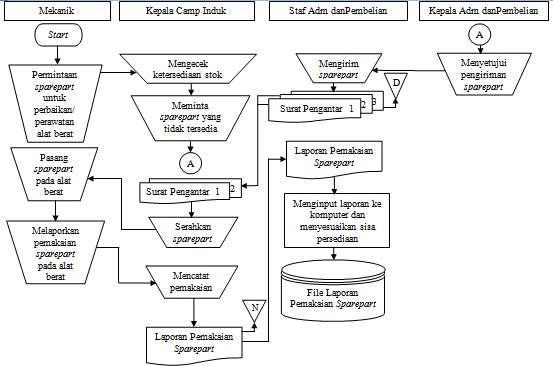 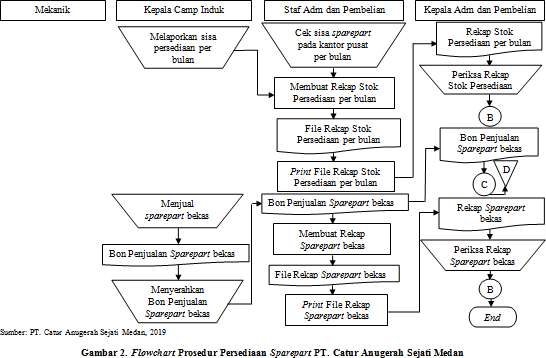 Keterangan gambar:A: Kepala Administrasi dan PembelianSparepartB: DirekturC: Staf KeuanganProsedur dalam kegiatan persediaan adalah sebagai berikut:Terdapat alat berat yang memerlukan perbaikan atau perawatan berkala sehingga mekanik meminta disediakan sparepart kepada kepala Camp Induk.Kepala Camp Induk mengecek ketersediaan sparepart yang dibutuhkan mekanik pada penyimpanan sparepart diCamp Induk. Jika sparepart yang dibutuhkan tidak tersedia, kepala Camp Induk akan mengajukan permintaan sparepart kepada kepala administrasi dan pembelian sparepart. Setelah kepala administrasi dan pembelian sparepart memastikan sparepart benar-benar dibutuhkan dan menyetujuinya, kemudian staf administrasi dan pembelian sparepart akan mengirim sparepart menggunakan ekspedisi. Pengiriman sparepart disertai surat pengantar rangkap 3. Rangkap ke-1 dan 2 warna putih dan merah diberikan kepada kepala Camp Induk. Rangkap ke-3 warna kuning diarsip oleh staf administrasi dan pembelian sparepart.Setelah sparepart dan surat pengantar diterima	kepala	Camp	Induk,	lalu diserahkan		kepada		mekanik.	Mekanik biasanya tidak menetap pada suatu tempat karena perlu memperbaiki alat berat yang lokasi kerjanya berbeda sehingga ada dua cara penyerahan yaitu kepala Camp Induk mengantar ke lokasi mekanik berada atau mekanik datang mengambil di Camp Induk (sesuai dengan situasi pada saat itu).Setelah menerima sparepart, mekanik segera membawanya ke lokasi alat berat dan melakukan tindakan yang diperlukan dalam perbaikan atau perawatan.Setelah seluruh alat berat selesai dilakukan perbaikan atau perawatan, mekanik menuju Camp Induk untuk melaporkan kepada kepala Camp Induk mengenai sparepart yang telah terpakai.Dari laporan mekanik, kepala Camp Induk mencatat pemakaian sparepart setiap alat berat pada kertas “Laporan Pemakaian Sparepart” yang sudah memiliki kolom untuk diisi, kemudian dikirim kepada staf administrasi dan pembelian sparepart melalui Whatsapp. Kertas Laporan Pemakaian Sparepart diarsip oleh kepala Camp Induk.Staf administrasi dan pembelian sparepart menginput “Laporan Pemakaian Sparepart” ke komputer dengan nama “File Laporan Pemakaian Sparepart” serta menyesuaikan sisa persediaan setelah pemakaian sparepart. File Laporan Pemakaian Sparepart dilaporkan kepada kepala administrasi dan pembelian sparepart melalui email.Staf administrasi dan pembelian sparepart membuat ”File Rekap Stok Persediaan per bulan”, berisi sisa sparepart yang masih ada sebagai persediaan dengan informasi dari kepala Camp Induk sebagai bukti kebenaran rekapan yang dibuat dan sisa sparepart di kantor pusat dengan melihat langsung sparepart yang masih ada di tempat penyimpanan. File Rekap Stok Persediaan per bulan di print ke kertas dandilaporkan kepada kepala administrasi dan pembelian sparepart.Kepala administrasi dan pembelian sparepart memeriksa Rekap Stok Persediaan per bulan kemudian menyerahkan kepada direktur.Jika sudah menumpuk, kepala Camp Induk menjual sparepart bekas yang ada di Camp Induk ke Samarinda. Bon penjualan dikirim ke staf administrasi dan pembelian sparepart melalui Whatsapp. Jika ada pengiriman dokumen lain ke kantor pusat maka bon penjualan sparepart bekas yang asli akan dikirim sekalian. Uang hasil penjualan sparepart akan ditransfer ke rekening perusahaan.Staf administrasi dan pembelian sparepart menerima bon penjualan sparepart bekas dari kepala Camp Induk dan membuat daftar barang bekas yang mungkin ada di lapangan dengan nama ”File Rekap Sparepart bekas”. Bon penjualan dan File Rekap Sparepart bekas di print dan diserahkan kepada kepala administrasi dan pembelian sparepart.Kepala administrasi dan pembelian sparepart memeriksa Rekap Sparepart bekas dan membandingkan dengan bon penjualan. Kemudian Bon penjualan diserahkan kepada staf keuangan untuk diarsip. Rekap Sparepart bekas diserahkan kepada direktur.Pembelian Sparepart pada PT. Catur Anugerah Sejati MedanPembelian muncul karena adanya permintaan order dari pihak lapangan tetapi masih menjadi pertimbangan bagian pembelian apakah benar-benar dibutuhkan atau tidak. Pembelian seharusnya dilakukan oleh kantor pusat tetapi pihak lapangan bisa melakukan pembelian jika sudah sangat dibutuhkan. Pembelian yang dilakukan pihak lapangan biasanya dibayar cash pada hari pembelian. Bisa juga kantor pusat memesan barang dari supplier di Samarinda sehingga pihak lapangan menuju Samarinda dan mengambil barang yang telah dipesan tetapipembayaran akan disesuaikan dengan perjanjian antara kantor pusat dan penjual. Biasanya kasus seperti itu terjadi karena barang yang dibeli cukup mahal sehingga harus ditalangi oleh kantor pusat. Bagian yang terkait dalam kegiatan pembelian sparepart pada PT. Catur Anugerah Sejati, Medan adalah sebagai berikut:Kepala Camp IndukMengajukan permintaan pembelian sparepart yang tidak tersedia dalam persediaan atau restock untuk persediaan yang mendekati habis dan sering terpakai.Melakukan pembelian sparepart setelah mendapatkan persetujuan dari kantor pusat.Mencatat rincian pemasukan dan pengeluaran uang kas yang diberikan kantor pusat.Invoice pembelian dan dokumen penting lain dikirim kepada staf administrasi dan pembelian sparepart.Kepala    Administrasi    dan    PembelianSparepartAtas permintaan pembelian dari kepala Camp Induk, sparepart yang akan dibeli direview sebelum setuju dilakukan pembelian kemudian meminta staf administrasi dan pembelian sparepart mengirimkan PO kepada supplier. Pembelian yang menggunakan PO hanya pada supplier tertentu.Atas pembelian yang dilakukan kepala Camp Induk maka dilakukan pengecekan pada Laporan Kas per bulan dan nota pembelian.Memeriksa invoice pembelian yang dilakukan staf administrasi dan pembelian sparepart harus sesuai dengan pesanan dan barang yang diterima kemudian menyetujui untuk dilakukan pelunasan. Pelunasan invoice dilakukan sesuai dengan persetujuan antara penjual dan perusahaan	dengan	metode pembayaran yang berbeda-beda seperti transfer bank, setor tunai, cashdi kantor, cash di toko penjual atau giro.Setelah menerima Rekap Pembelian Sparepart per bulan dari staf administrasi dan pembelian sparepart, kemudian diperiksa dan diserahkan kepada direktur.Staf    Administrasi     dan     PembelianSparepartKetika pihak lapangan membutuhkan sparepart yang tidak ada pada stok perusahaan serta pembelian sudah disetujui kepala administrasi dan pembelian sparepart, cara pemesanan barang ada dua yaitu dengan menerbitkan PO atau tanpa menerbitkan PO sesuai permintaan kepala administrasi dan pembelian sparepart. Jika tidak menggunakan PO, pemesanan dilakukan melalui pengiriman pesan pada Whatsapp supplier.Setelah pemesanan, supplier akan mengirim pesanan ke tempat yg diminta dan menyerahkan dua lembar Surat Pengantar Barang yang kemudian oleh staf administrasi dan pembelian sparepart akan diserahkan kepada staf keuangan untuk diarsip.Beberapa hari atau sebulan setelah pembelian, penjual akan mengunjungi kantor pusat untuk melakukan tanda terima. Setelah tanda terima barulah boleh dilakukan pelunasan.Terhitung beberapa hari atau sebulan sejak pembelian (sesuai perjanjian penjual dan pembeli), perlu mengajukan persetujuan pelunasan kepada kepala administrasi dan pembelian sparepart kemudian serahkan kepada staf keuangan.Membuat laporan pembelian sparepart dengan nama “File Rekap Pembelian Sparepart per bulan” dan diserahkan kepada kepala administrasi dan pembelian sparepart.Staf KeuanganMengirim uang kas kepada kepala Camp Induk untuk keperluan pembelian sparepart.Setelah menerima permintaan pelunasan pembelian dari staf administrasi dan pembelian sparepart dan memastikan kebenarannya, maka akan diserahkan kepada kepala keuangan & accounting untuk meminta persetujuan dilakukan pelunasan.Jika disetujui, pelunasan dilakukan sesuai perintah kepala keuangan & accounting. Kemudian invoice dan dokumen penting lain diberi stempel PAID.Laporan Kas per bulan dan nota pembelian yang diterima dari kepala administrasi dan pembelian sparepart akan diarsip.Kepala Keuangan & AccountingMemeriksa invoice dan dokumen lain yang diterima dari staf keuangan.Menetapkan tanggal pelunasan untuk tiap jenis pembelian.Menetapkan metode pembayaran yang akan digunakan pada masing-masing pembayaran.Berikut penjelasan mengenai dokumen-dokumen yang digunakan dalam kegiatan pembelian pada PT. Catur Anugerah Sejati, Medan:Laporan Kas per bulanSebagai informasi transaksi kas keluar dan kas masuk yang dilakukan kepala Camp Induk. Kas masuk berasal dari uang kas yang diterima dari staf keuangan.Purchase Order (PO)Dokumen resmi berisi rangkuman barang atau jasa yang dibeli dari penjual.Surat Pengiriman Barang dari Penjual Digunakan	pada			saat	penjual mengirimkan			orderan			untuk ditandatangani		sebagai			bukti		bahwa barang sudah diterima pembeli. Dalam PT. Catur Anugerah Sejati, Medan juga berguna	jika	barang	dikirim	penjual langsung ke Samarinda sehingga padasaat dokumen sampai di tangan kantor pusat, bisa diketahui siapa penerima barang tersebut di Samarinda.Invoice/Nota PembelianSebagai bukti bahwa benar ada pembelian yang dilakukan sesuai dengan informasi yang tertera.Bukti Pengeluaran KasUntuk	melaksanakan	kegiatan pengeluaran kas baik dengan tunai, giro, dll.Prosedur pembelian sparepart pada PT. Catur Anugerah Sejati, Medan dapat digambarkan sebagai berikut: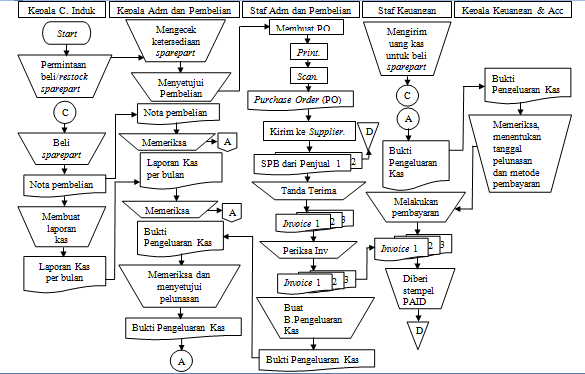 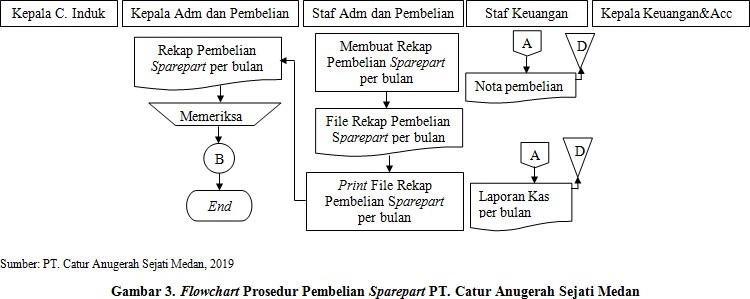 Keterangan gambar: A: Staf Keuangan B: DirekturC: Kepala Camp IndukJika pembelian dilakukan kepala Camp Induk, staf keuangan memberikan uang kas kepada kepala Camp Induk untuk membeli sparepart. Setelah membeli sparepart, kepala Camp Induk mencatat rincian pemasukan dan pengeluaran per bulan disertai lampiran berupa nota pembelian. Kemudian rincian dan nota pembelian dikirim ke kepala administrasi dan pembelian sparepart untuk diperiksa. Setelah diperiksa, akan diserahkan kepada staf keuangan untuk diarsip.Kantor pusat biasanya membeli sparepart dari supplier di Medan, Jakarta, Samarinda, Balikpapan, dan Jambi. Sparepart yang dipesan dari supplier Medan akan dikirim ke kantor pusat dan dikumpul lalu dikirim ke Samarinda dengan ekspedisi. Sparepart yang dibeli dari supplier kota lain maka akan langsung dikirim dari tempat supplier ke Samarinda dengan ekspedisi. Jika pembelian dilakukan kantor pusat, setelah menyetujui pembelian maka kepala administrasi dan pembelian sparepart akan meminta staf administrasi dan pembelian sparepart membuat PO.Staf administrasi dan pembelian sparepart membuat PO, print, scan, dan mengirim ke Email atau Whatsapp supplier. Supplier mengirim barang yang dipesan disertai dua lembar surat pengiriman barang. Surat pengiriman barang akan diarsip oleh staf keuangan.Satu bulan setelah pengiriman PO dan diterimanya barang yang dibeli, maka supplier akan melakukan tanda terima invoice.Terhitung beberapa bulan sejak tanggal pembuatan PO sesuai dengan perjanjian kedua belah pihak, perusahaan akan melakukan pelunasan. Sebelum dilakukan pelunasan, invoice akan diperiksa oleh staf administrasi dan pembelian sparepart apakah sesuai dengan barang yang dipesan dan yang diterima kemudian membuat Bukti Pengeluaran kas dan diserahkan kepada kepala administrasi dan pembelian sparepart. Setelah kepalaadministrasi dan pembelian sparepart memeriksa dan menyetujui dilakukan pelunasan, Bukti Pengeluaran Kas akan diserahkan kepada staf keuangan. Staf administrasi dan pembelian sparepart akan menyerahkan invoice kepada staf keuangan.Staf Keuangan akan menyerahkan Bukti Pengeluaran Kas kepada kepala keuangan & accounting lalu diperiksa, ditentukan tanggal dan metode pembayaran.Setelah pembayaran dilakukan, invoice akan diberi stempel PAID oleh staf keuangan agar tidak terjadi kesalahan atau celah untuk melakukan kecurangan. Kemudian invoice akan di arsip sebagai bukti pembayaran.Staf administrasi dan pembelian sparepart membuat laporan pembelian sparepart per bulan dengan nama “File Rekap Pembelian Sparepart per bulan” dan diserahkan kepada kepala administrasi dan pembelian sparepart kemudian diperiksa dan diserahkan kepada direktur.KESIMPULAN DAN SARAN KesimpulanBerdasarkan hasil penelitian dan pembahasan, maka kesimpulan dari penelitian ini adalah sebagai berikut:Persediaan Sparepart pada PT. Catur Anugerah Sejati MedanLingkungan PengendalianMekanik melaporkan pemakaian sparepart setelah seluruh alat berat selesai diperbaiki dan setelah menerima laporan, kepala Camp Induk tidak segera melapor karena sedang berada di luar dari Camp Induk dan laporan perlu dicatat dahulu sehingga laporan kepala Camp Induk ke staf administrasi dan pembelian sparepart dilakukan 2 minggu sekali mengakibatkan sisa persediaan pada catatan staf administrasi dan pembelian sparepart tidak sesuai dengan keadaan.Penilaian RisikoKekurangan penilaian risiko adalah terlalu banyak pekerjaan kepala Camp Induk yang bisa menyebabkan adanya kesalahan pada laporan sparepart dan selisih stok. Ketika terjadi selisih stok, untuk mempercepat selesainya pekerjaan kepala Camp Induk bisa saja melakukan manipulasi laporan agar tidak terjadi selisih.Aktivitas PengendalianTidak ada pembagian tugas untuk kepala Camp Induk sehingga memiliki akses ke fisik dan catatan persediaan yang menyebabkan dengan mudah dilakukan manipulasi misalnya sparepart dilapor telah terpakai pada alat berat A padahal sparepart dipasang ke alat berat B, tidak dipasang atau mungkin saja dijual.Informasi dan KomunikasiSistem informasi dalam persediaan sudah baik karena telah dibuat prosedur dengan alur yang berurutan. Komunikasi dalam persediaan juga baik karena prosedur telah disampaikan kepada seluruh anggota dalam perusahaan dengan jelas.PemantauanKantor pusat tidak melakukan pengecekan fisik ke Camp Induk dan hanya mengandalkan laporan dari kepala Camp Induk sehingga bisa dengan mudah dilakukan manipulasi laporan.Pembelian Sparepart pada PT. Catur Anugerah Sejati MedanLingkungan PengendalianKepala Camp Induk sering kali membeli sparepart dari penjual yang tidak diotorisasi perusahaan sehingga muncul kecurigaan bahwa kepala Camp Induk merekayasa harga pembelian karena setelah diberitahu berulang-ulang untuk tidak membeli pada supplier yang tidak diotorisasi tetapi tetap dilakukan.Penilaian RisikoKekurangan penilaian risiko adalah kepala Camp Induk melakukanpelaporan setelah uang kas untuk pembelian sparepart mengalami minus dengan tujuan agar kas minus tersebut dibayar oleh staf keuangan kepada kepala Camp Induk.Aktivitas PengendalianAktivitas pengendalian sudah baik karena setelah pelunasan, Bukti Pengeluaran Kas, Invoice, Surat Pengantar Barang dari Penjual dan berbagai dokumen lain diberi stempel LUNAS sehingga tidak akan terjadi dua kali pembayaran dan memperkecil kemungkinan dilakukan manipulasi.Informasi dan KomunikasiSistem informasi dalam pembelian sudah baik karena terdapat prosedur yang jelas. Komunikasi dalam pembelian sudah jelas diberitahukan kepada seluruh anggota dalam perusahaan.PemantauanPemantauan dalam pembelian di Kalimantan Timur memiliki kekurangan karena sering kali kepala Camp Induk membeli sparepart tanpa meminta persetujuan terlebih dahulu.SaranAdapun saran dalam penelitian iniadalah:Persediaan Sparepart pada PT. Catur Anugerah Sejati MedanLingkungan PengendalianSetelah memperbaiki satu alat berat, mekanik seharusnya segera melaporkan pemakaian melalui telepon atau SMS kepada kepala Camp Induk dan kepala Camp Induk harus selalu membawa Laporan Pemakaian Sparepart sehingga ketika menerima laporan bisa segera dicatat dan proses menjadi lebih cepat.Penilaian RisikoPeneliti menyarankan agar menambah pekerja untuk membantu kepala Camp Induk dalam melaksanakan pekerjaannya sehingga kesalahan dan selisih stok bisa berkurang.Aktivitas PengendalianPeneliti menyarankan untuk melakukan pembagian tugas kepada pekerja lainnya, jadi terdapat dua orang yang mengurus persediaan sehingga ketika salah satu mencoba melakukan manipulasi, yang lainnya bisa melaporkan kepada kantor pusat.Informasi dan KomunikasiSistem informasi dan komunikasi dalam persediaan sudah baik sehingga yang diperlukan adalah dilaksanakan dengan baik oleh pihak internal.PemantauanSetiap bulan seharusnya anggota dari kantor pusat berkunjung ke Camp Induk untuk mengecek kebenaran laporan kepala Camp Induk dengan membandingkan catatan stok sparepart dengan fisik sparepart di Camp.Pembelian Sparepart pada PT. Catur Anugerah Sejati MedanLingkungan PengendalianDengan memberikan peringatan sebanyak tiga kali, jika tetap dilakukan maka atas pembelian yang dilakukan akan dimasukkan ke pinjaman kepala Camp Induk. Jika setelah itu kepala Camp Induk tetap melakukannya maka dengan terpaksa dilakukan pemecatan.Penilaian RisikoPeneliti menyarankan agar uang kas dikirim kepada kepala Camp Induk saat akan dilakukan pembelian dan jumlah disesuaikan dengan kebutuhan, dan jika kepala Camp Induk membeli sparepart sampai kasSistem informasi dan komunikasi dalam pembelian sudah baik sehingga yang diperlukan adalah dilaksanakan dengan baik oleh pihak internal.e. PemantauanPeneliti menyarankan agar diberitahukan kembali bahwa setiap pembelian harus diinformasikan dan mendapatkan persetujuan pembelian dari kantor pusat, jika pembelian dilakukan tanpa persetujuan maka atas pembelian tersebut akan dimasukkan ke pinjaman kepala Camp Induk.DAFTAR PUSTAKAAngkasa, Fanny. 2019. Analisis Pengendalian Intern Persediaan Barang Dagang Pada PT. Panca Kurnia Niaga Nusantara Medan. Vol.5. Medan: Jurnal Bisnis Kolega.Fauziah, Ifat. 2017. Buku Dasar-Dasar Akuntansi untuk Orang Awam dan Pemula. Cetakan I. Jakarta: Ilmu.Giri, Efraim Ferdinan. 2017. Akuntansi Keuangan Menengah I Perspektif PSAK dan IFRS. Edisi 2 cetakan Pertama. Yogyakarta: UPP STIM YKPN.Harahap, Sunarji. 2016. Analisis Penerapan Sistem Akuntansi Penerimaan dan Pengeluaran Kas pada PT. Tulung Agung Medan. Jurnal Bisnis Kolega, Vol. 2 No. 1, Hal. 41.Harnanto. 2019. Dasar-Dasar Akuntansi. Edisi 1. Yogyakarta: BPFE, Yogyakarta: Andi.Hery. 2014. Pengendalian Akuntansi dan Manajemen. Cetakan ke-1. Jakarta: Kencana.mengalami minus maka jumlah minus	 	2015. Pengantar Akuntansi. Jakarta.tidak dibayar oleh kantor pusat.Aktivitas PengendalianAktivitas	pengendalian	dalam pelunasan sudah baik sehingga tidakPT. Grasindo. 		2016. Akuntansi Sektor Jasa dan Dagang untuk Usaha Kecil dan menengah. Jakarta: PT. Grasindo.akan terjadi dua kali pembayaran dan	 	2017. Akuntansi   Dasar   1 dan 2.kecil	kemungkinan	dilakukan manipulasi.Informasi dan KomunikasiCetakan ke-2. Jakarta: PT. Grasindo. 	2019. Akuntansi   Dasar   1 dan   2.Cetakan ke-4. Jakarta: PT. Grasindo.Hikmawati,	Fenti.	2017.	Metodologi	 	2017.	Sistem	InformasiPenelitian.	Cetakan	ke-1.	Depok: Rajawali Pers.Lubis, Rahmat Hidayat dan Ratna Sari Dewi. 2017. Akuntansi Keuangan MenengahCetakan Ke-1. Bandung: PT. Citra Aditya Bakti.Mulyadi. 2016. Sistem Akuntansi. Cetakan Kedua. Jakarta: Salemba Empat.Pandiangan, Roristua. 2014. Buku Pintar Akuntansi dan Pengendalian Usaha. Cetakan Pertama. Jogjakarta: Laksana Rudianto.	2018.	Akuntansi	Intermediate.Penerbit Erlangga.Setiyowati, Supami Wahyu, Ati Retna Sari dan Defia Nurbatin. 2018. Akuntansi Keuangan dalam Perspektif IFRS dan SAK-ETAP. Jakarta: Mitra Wacana Media.Sidabutar, Fransisca Maya Tamara. 2018. Evaluasi Pengendalian Internal Pada Sistem Pembelian Bahan Baku (Studi Kasus di Penerbit dan Percetakan PT. Pohon Cahaya). Skripsi. Yogyakarta: Universitas Sanata Dharma.Sugiyono. 2017. Metode Penelitian Pendidikan Pendekatan Kuantitatif, Kualitatif, dan R&D. Cetakan Ke-12. Bandung: Alfabeta.Sujarweni, V. Wiratna. 2014. Metodologi Penelitian. Cetakan Pertama. Yogyakarta: Pustaka Baru Press. 		2015. Sistem Akuntansi. Cetakan Pertama. Yogyakarta: Pustaka Baru Press.Sulindawati, Ni Luh Gede Erni, Gede Adi Yuniarta dan Lucy Sri Musmini. 2014. Intermediate Accounting. Cetakan Pertama. Yogyakarta: Graha Ilmu.Sumarsan, Thomas. 2018. Akuntansi Dasar dan Aplikasi dalam Bisnis Versi IFRS. Cetakan I. Jakarta Barat: Indeks.Suryabrata, Sumadi. 2014. Metodologi Penelitian. Cetakan ke-25. Jakarta: Rajawali Pers.TMBooks. 2015. Sistem Informasi Akuntansi.Edisi 1. Yogyakarta: Andi.Akuntansi: Esensi dan Aplikasi. EdisiYogyakarta: Andi.Waluyo. 2014. Akuntansi Pajak. Edisi 5.Jakarta: Salemba Empat.Yuliandes. 2018. Analisis Pengendalian Internal atas Persediaan Obat. Skripsi. Yogyakarta: Universitas Sanata Dharma.